2021 NHS Education Scotland Medical Directorate Awards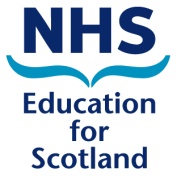 Call for Nominations
IntroductionThe 8th annual NES Medical Directorate Awards for 2021 is to recognise outstanding contributions to the quality of medical education and training in Scotland. The focus of quality management processes is often on areas of medical education and training that require development. However it is known that many aspects are excellent and that recognition is appropriate.The Coronavirus Pandemic has caused enormous challenges to learners, educators, the clinical learning environment and to those who organise and administer training. While the awards are open to all, the categories and criteria have been adapted to encourage nominations for contributions made during the pandemic response.  A core group including representation from the Postgraduate Deans, GP Directors, STB Chairs, Scottish Deans Medical Education Group, Scottish Foundation School, NES General Management, Directors of Medical Education and trainees currently oversee this initiative. Awards will be made during the Conference.Award for Innovation in TrainingThis award will be given in recognition of education or training that goes beyond the expected level of curriculum delivery. It may involve an individual, a local group or a regional team. It may relate to any aspect of training eg simulation, career guidance, leadership development, training the trainer, and in distinctive geographical contexts (e.g. remote/rural). CriteriaNominees may have:Been instrumental in the design of a novel innovation which has materially contributed to excellence in medical education and training in ScotlandLed in ensuring any initiative has been fully developed, delivered and evaluated for the benefit of students or traineesDelivered or adapted teaching to ensure continuity of medical education during the Coronavirus pandemicAward for Staff SupportThis award will be presented to recognise the exceptional support that is given by administrative / secretarial staff across the NES Regional Offices, Medical Schools and Health Boards.CriteriaNominees may have demonstrated evidence of innovation, professionalism, team working, exceptional performance and aptitude well in excess of their contracted duties. Nominations will be equally valued and welcomed where the nominee has been pivotal in:Effecting positive change in a local educational environmentDeveloping/introducing educational systems at a regional/national levelOrganising / delivering support to students/trainees in response to the Coronavirus pandemic.Award for an Outstanding Role ModelThis award will be given in recognition of an individual whose behaviours, examples or successes have inspired medical students or postgraduate trainees in Scotland. CriteriaNominees may have:Demonstrated exceptional character and dedication, perhaps over an extended period of time or during particularly challenging circumstances (e.g. personal or organisational challenge; during the Coronavirus pandemic)Had a remarkably positive influence on many students and/or traineesAward for Equity, Diversity and InclusionNew for 2021, this award will be given in recognition of achievement and commitment to supporting diverse and inclusive practices in a medical education context. CriteriaNominees may have: Encouraged and championed diversity and inclusive practiceShown a strong commitment to culture changeTackled inequality relating to protected characteristics (e.g. race, gender, sexual orientation)Spoken out against injustice, resulting in a fairer and more equitable learning environmentEnsured that under-represented/minority groups are heardDesigned/delivered/evaluated an intervention that addresses an aspect of differential attainmentNominatorsNominators may be individuals, but more usually will be the Chair (or nominated deputy) of a relevant committee / board or institution. Examples would include: Universities; Medical Schools; MDET; NES Workstream; NES Regional Office; Specialty Training Board; Scottish Deans Medical Education Group (SDMEG); NHS Boards; DME Group; Royal Colleges/Faculties; Patient Groups. If nominating on behalf of an organisation, please ensure that you have permission to do so.Nomination ProcessNominations can be submitted by following the enclosed link :   link for awardsThe CLOSING DATE for submissions is Wednesday 31st March 2021.The nomination statement must indicate the award category, will typically be around 500 words but no more than 750 words in length, take the form of a narrative, and must specifically address the criteria, highlighting why the nominee is deserving of the award. The nomination statement may be supplemented by a curriculum vitae and up to three supporting materials (if appropriate). These can include: supporting testimonials, documents containing statistics, supporting research, evaluation or inspection reports, press cuttings and promotional material and should be submitted separately to Medical_Awards@nhs.scotAny queries should be sent to Medical_Awards@nhs.scotConflicts of InterestNominators must declare all personal and professional conflicts of interest e.g. if nominating a spouse/partner or other relation. Conflict of interest will not prevent acceptance of the nomination, but will be borne in mind by the awarding panel when considering the award.Judging Panel 2021Alan Denison (Chair)		Dean of Postgraduate MedicineClare Mackenzie		Dean of Postgraduate MedicineAmjad Khan			Dean of General PracticeDuncan Henderson		Foundation School DirectorJohn Leach			Chair, Scottish Deans Medical Education GroupIan Hunter			Chair, Scottish Directors of Medical Education GroupRuth Yates			Scottish Clinical Leadership FellowAmy Sinclair			Scottish Clinical Leadership Fellow